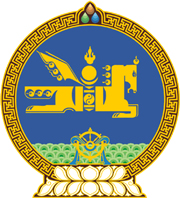 МОНГОЛ УЛСЫН ХУУЛЬ2020 оны 08 сарын 28 өдөр                                                                  Төрийн ордон, Улаанбаатар хот   ЭМНЭЛГИЙН ТУСЛАМЖ, ҮЙЛЧИЛГЭЭНИЙ   ТУХАЙ ХУУЛЬД өөрчлөлт ОРУУЛАХ ТУХАЙ	1 дүгээр зүйл.Эмнэлгийн тусламж, үйлчилгээний тухай хуулийн дараах заалтыг  доор дурдсанаар өөрчлөн найруулсугай:1/3 дугаар зүйлийн 3.1.8 дахь заалт:	         “3.1.8.“тохиолдолд суурилсан төлбөрийн арга” гэж эрүүл мэндийн тусламж, үйлчилгээний тохиолдол бүрээр зардлыг урьдчилж багцлан тооцож санхүүжүүлэхийг.”		2/16 дугаар зүйлийн 16.6.4 дэх заалт:           “16.6.4.батлагдсан төсвийг үр ашигтай зарцуулах, төлөөлөн удирдах зөвлөлөөс тогтоосон цалингийн санд багтаан ажилтны ажлын бүтээмж, үр дүнд суурилсан урамшуулал олгох, ажилтны нийгмийн баталгааг хангах, эмнэлгийн мэргэжилтнийг чадавхжуулах;”	2 дугаар зүйл.Энэ хуулийг 2021 оны 01 дүгээр сарын 01-ний өдрөөс эхлэн дагаж мөрдөнө.		МОНГОЛ УЛСЫН 		ИХ ХУРЛЫН ДАРГА 				Г.ЗАНДАНШАТАР 